Export Promotion Bureau, Bangladesh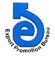 Export performance of Service Sector for the Month of July-February 2020 (FY-2020-21) (Provisional)                                                                                                                                                                                    (Value in  Mn. US$)  Export performance of Service Sector for the Month of February- 2021National Export Performance of Goods for July-February 2020-21 And Service Sector for July-February 2020-21            (Value in  Mn. US$) Data Source: Bangladesh BankProductsExport Performance forFY- 2019-20Export Target forFY 2020-21Strategic Target for July-Feb. 2020-21Export Performance forJuly-Feb. 2020-21% Change of export PerformanceOver S. TargetExport Performance for July-Feb. 2019-20% Change of export performance July-Feb. 2020-21  Over July-Feb. 2019-2012345678Total (A+B+C)6081.187000.004452.584217.71-5.274368.68-3.46A. Goods Procured in ports by carriers67.9375.0047.7129.83-37.4654.98-45.73B. Goods sold under merchanting13.1516.0010.1812.8826.5212.364.21 C.  Services6,050.826,909.004,394.704,175.00-5.004,301.34-2.94Manufacturing Services on Physical inputs owned by others393.26400.00254.43270.936.49287.48-5.762.Maintenance and repair services3.564.002.544.5077.172.4285.953.  Transportation573.93583.00370.84553.7849.33408.3735.613.1 Sea Transport293.15300.00190.82205.767.83205.88-0.063.2 Air Transport277.42280.00178.10344.6393.50199.9072.403.3 Rail Transport0.150.200.130.2592.310.1566.673.4 Road Transport1.502.001.272.1166.141.1386.73Others0.000.800.510.00-100.000.000.004. Travel320.11342.00217.54146.97-32.44268.03-45.174.1 Business1.612.001.270.46-63.781.35-65.934.2 Personal (Education, Tourists etc)318.50340.00216.27146.51-32.26266.68-45.06   4.2.2 Education-related  travel39.4742.1326.829.8311.3136.18-17.55   4.2.3 Tourists109.56116.9674.458.96-20.7586.6-31.92   Others169.47180.91115.0757.72-49.84143.9-59.895. Construction Services262.96290.00184.46434.34135.47198.34118.99Insurance Services7.103.502.233.7266.822.3260.34Financial Services (other than insurance)160.34180.00114.4974.20-35.19133.36-44.36Charges for the use of intellectual Property5.858.505.411.94-64.145.22-62.84Telecommunication and Information Services 474.24565.00359.39266.50-25.85338.84-21.359.1Telecommunication Services197.32260.00165.3878.58-52.49147.75-46.82   9.1.1 Telecommunication and maintainance services56.2474.1447.1629.8-36.8135.03-14.93  9.1.2 Export of  International Gateway (IGW) services141.07185.95118.2848.78-58.76112.72-56.72  9.1.3 Export of Bandwith services0.000.00000.000.01-100.009.2. Computer Services (Software, Data Processing, Consultancy etc.) 276.45304.00193.37187.39-3.09190.79-1.78   9.2.1 & 9.2.2 Export of Computer Software73.0580.3351.0936.16-29.2248.58-25.57  9.2.3 Computer data processing and hosting services (IT enabled services)171.56188.66120129.958.29119.348.89  9.2.4 Computer consultancy services20.3122.3314.217.4422.8213.628.24  9.2.5 Installation, Maintainance and Repair of Computers and peripheral equipment services11.5312.688.062.83-64.899.27-69.479.3 Information Services0.461.000.640.53-17.190.2982.76Other Business Services886.11943.00599.83597.60-0.37619.42-3.5210.1 Research and development services13.2313.008.277.28-11.979.28-21.5510.2 Professional and management services231.96250.00159.02163.873.05153.886.49 10.3 Technical, trade-related and other business services640.92680.00432.54426.45-1.41456.26-6.53Personal, Cultural and Recreational27.9132.0020.3513.26-34.8425.32-47.63Government goods and services2,935.453,558.002,263.181,807.26-20.152,012.20-10.1812.1 Diplomatic Mission182.82530.00337.12130.48-61.30124.494.81ProductsExport Performance forFY- 2019-20Export Target forFY 2020-21Strategic Target for July-Feb. 2020-21Export Performance forJuly-Feb. 2020-21% Change of export PerformanceOver S. TargetExport Performance for July-Feb. 2019-20% Change of export performance July-Feb. 2020-21  Over July-Feb. 2019-2012345678 12.2 Establishment expences of international missions. International organizations and others 954.441,100.00699.69691.29-1.20680.871.5312.3 Office maintainance1,487.371,530.00973.21789.23-18.90987.84-20.1112.4 Miscellaneous Govt. services18.1618.0011.458.26-27.8612.71-35.0112.5 Others292.66380.00241.71188.00-22.22206.30-8.87S. Export Target forFebruary -2020Export performance forFebruary -2021% Change of export PerformanceOver Export TargetExport performance February -2019% Change of export performance February-2020 Over February-2019517.03448.65-13.23564.52-20.53ProductsExport Performance forFY   2019-20Export Target forFY 2020-21Strategic Target2020-21(July-Feb)Export Performance 2020-21(July-Feb)% Change of export PerformanceOver S. TargetExport Performance the Same Time of the Previous Year% Change of export performance Over the Same Time of the Previous Year12345678Export Performance of Goods33674.0941000.0026831.0025862.32-3.6126241.83-1.45Export Performance of Service Sector, Merchanting & Goods Procured in ports 6081.187000.004452.584217.71-5.274368.68-3.46National Export Performance of Goods and Service Sector39755.2748000.0031283.5830080.03-3.8530610.51-1.73